Elene KhetaguriThe Governess by Rebecca Solomon 1854Erwin Panofsky's Three Stages of Iconographic/Iconological Analysis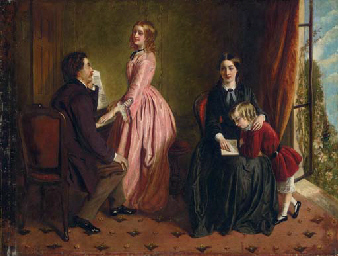 Pre-iconographical description (pseudo-format analysis)The picture shows loving couple with the child, they must be rich and have servant for child education, both women are beautiful.Iconographical analysis in a narrower sense The distant relationship between parent and child.The mother passes her duties to other women who is responsible for the child.pink dress symbolize the ideal feminine image.The second women’s color black symbolizes the loneliness Reading symbolizes the knowledge of the women who tekes care of the child.Iconographical interpretation in deeper senseThe painting represent the typical familial scene of the time. It represents the duties in the family and the characteristics of the time. a beautiful, young woman plays the piano for her husband. They do not pay attention around them. The mother has clearly passed her maternal duties to a women who hes this duty to raise the child, and has not personal life and is dedicated to raise and aducate the child.